Worksheet: Re-Imagine a PowerPoint SlideUse the tips and tricks you discussed in Module Eight to suggest simple improvements to the following PowerPoint slide.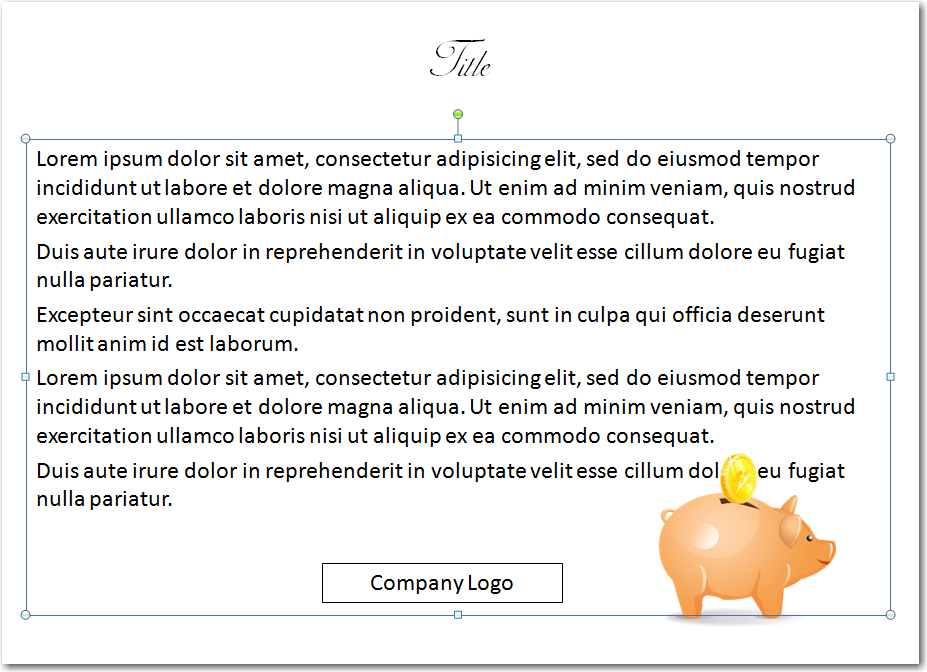 